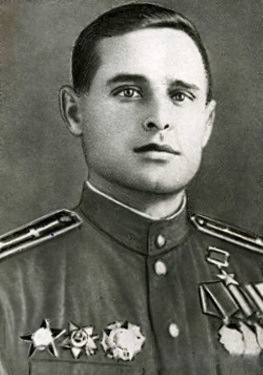 ЗАЙЦЕВВалентин АлексеевичГерой Советского Союза28.09.1922Лётчик-штурмовик. К апрелю 1945 г. совершил 103 боевых вылета на штурмовку и бомбардировку стратегических объектов, аэродромов  и скоплений войск противника. Нанёс врагу большой урон в живой силе и боевой технике.